[LA Address]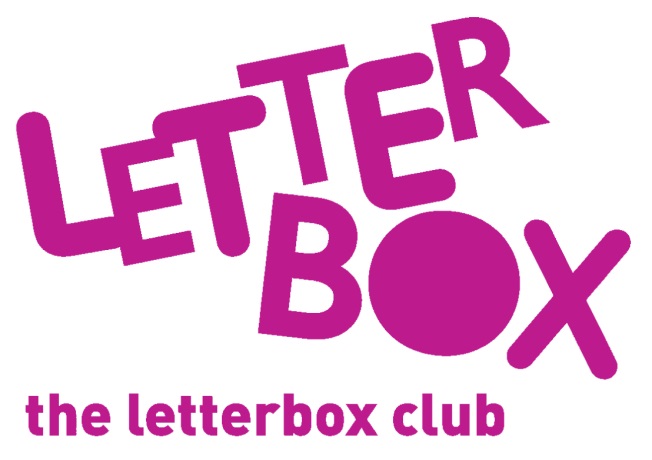 [Street Address][Town/City][County][Postcode]Dear [carer/parent and child],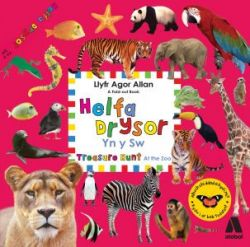 In this month’s parcel is a fun book called Helfa Drysor Yn y Sw – which animals do you think you’ll see?There’s also Things That GO – it’s full of big stickers!We’ve sent you 20 paper elephants for you to decorate too. From,[Local Authority contact]
P.S. Look out for your finger puppet this month!